Председатель:								Р.Р. МуфтаховСекретарь:									Р.М. МухаметшинПриложение УТВЕРЖДЕНрешением территориальной избирательной комиссии муниципального района Татышлинский район Республики Башкортостан от « 9 » января 2024 года №80/10-5Распределение средств бюджета Республики Башкортостан на финансовое обеспечение оказания содействия в подготовке и проведении выборов Приложение № 2УТВЕРЖДЕНОрешением территориальной избирательной комиссии муниципального района Татышлинский район Республики Башкортостанот « 9 » января 2024 г. № 80/10-5Распределение средств бюджета Республики Башкортостан на оказание содействия в подготовке и проведении выборов для нижестоящих избирательных комиссийПриложение № 3УТВЕРЖДЕНОрешением территориальной избирательной комиссии муниципального района Татышлинский район Республики Башкортостанот « 9 » января 2024 г. № 80/10-5Смета расходов
на оказания содействия в подготовке и проведении выборов за нижестоящие избирательные комиссииПриложение № 3.1УТВЕРЖДЕНОрешением территориальной избирательной комиссии муниципального района Татышлинский район Республики Башкортостанот « 9  » января 2024 г. №80/10-5Распределение средств бюджета Республики Башкортостан, предусмотренных на выплату дополнительной оплаты труда (вознаграждения) членам участковых избирательных комиссий в период оказания содействия в подготовке и проведении выборов Президента Российской ФедерацииПриложение № 4УТВЕРЖДЕНОрешением территориальной избирательной комиссии муниципального района Татышлинский район Республики Башкортостанот « 9 » января 2024 г. №80/10-5Смета расходов
на оказания содействия в подготовке и проведении выборов РЕШЕНИЕ       09 января 2024 года                               	                                     №80/10-5с. Верхние ТатышлыО распределении средств бюджета Республики Башкортостан, выделенных территориальной избирательной комиссии муниципального района Татышлинский район Республики Башкортостан при оказании содействия в подготовке и проведении выборов Президента Российской Федерации В соответствии с постановлением Центральной избирательной комиссии Республики Башкортостан от 26 декабря 2023 года № 62/3-7 «О распределении средств бюджета Республики Башкортостан, выделенных Центральной избирательной комиссии Республики Башкортостан на оказание содействия в подготовке и проведении выборов Президента Российской Федерации», территориальная избирательная комиссия муниципального района Татышлинский район Республики Башкортостан решила:1. Утвердить распределение средств бюджета Республики Башкортостан, выделенных территориальной избирательной комиссии муниципального района Татышлинский район Республики Башкортостан на финансовое обеспечение оказания содействия в подготовке и проведении выборов Президента Российской Федерации (приложение № 1).2. Утвердить распределение средств бюджета Республики Башкортостана, выделенных на оказание содействия в подготовке и проведении выборов Президента Российской Федерации для нижестоящих избирательных комиссий (приложение № 2).3. Утвердить смету расходов территориальной избирательной комиссии муниципального района Татышлинский район Республики Башкортостан на оказание содействия в подготовке и проведении выборов Президента Российской Федерации за нижестоящие избирательные комиссии (приложение № 3) в пределах средств, предусмотренных в разделе II приложения № 2 к настоящему решению и средства бюджета Республики Башкортостан, предусмотренные на выплату дополнительной оплаты труда (вознаграждения) членам участковых избирательных комиссий за работу по оказанию содействия в подготовке и проведении выборов Президента Российской Федерации (приложение  № 3.1).4. Утвердить смету расходов территориальной избирательной комиссии муниципального района Татышлинский район Республики Башкортостан на оказание содействия в подготовке и проведении выборов Президента Российской Федерации для нижестоящих избирательных комиссий (приложение № 4).5. Контроль за исполнением настоящего решения возложить на председателя территориальной избирательной комиссии муниципального района Татышлинский район Республики Башкортостан Муфтахова Рустама Расимовича.                   №257/2Наименование избирательной комиссиитерриториальная избирательная комиссия муниципального района Татышлинский район Республики БашкортостанВид выборовоказание содействия в подготовке и проведении выборов Президента Российской Федерации№ п/пНаименование расходовСумма, рублей1     21Всего средств бюджета Республики Башкортостан 3535950,00в том числе:2участковым избирательным комиссиям на финансовое обеспечение оказания содействия в подготовке и проведении выборов Президента Российской Федерации3415410,003расходы территориальной избирательной комиссии муниципального района Татышлинский район Республики Башкортостан, связанные с оказанием содействия в подготовке и проведении выборов Президента Российской Федерации120540,00Наименование избирательной комиссиитерриториальная избирательная комиссия муниципального района Татышлинский район Республики БашкортостанВид выборовоказание содействия в подготовке и проведении выборов Президента Российской Федерации№ п/пНомер участковой избирательной комиссииСумма - всего, рублей121.Раздел I  1.1.УИК № 2912Средства на оказание содействия в подготовке и проведении федеральных выборов – всего:в том числена компенсацию и дополнительную оплату труда (вознаграждение) (не менее)    00,0000,00  1.2.УИК № 2914Средства на оказание содействия в подготовке и проведении федеральных выборов – всего:в том числена компенсацию и дополнительную оплату труда (вознаграждение) (не менее)00,0000,00 1.3.УИК № 2915Средства на оказание содействия в подготовке и проведении федеральных выборов – всего:в том числена компенсацию и дополнительную оплату труда (вознаграждение) (не менее)    00,0000,00   1.4.УИК № 2916Средства на оказание содействия в подготовке и проведении федеральных выборов – всего:в том числена компенсацию и дополнительную оплату труда (вознаграждение) (не менее)    00,0000,00   1.5.УИК № 2917Средства на оказание содействия в подготовке и проведении федеральных выборов – всего:в том числена компенсацию и дополнительную оплату труда (вознаграждение) (не менее)    00,0000,00   1.6.УИК № 2918Средства на оказание содействия в подготовке и проведении федеральных выборов – всего:в том числена компенсацию и дополнительную оплату труда (вознаграждение) (не менее)    00,0000,00   1.7.УИК № 2919Средства на оказание содействия в подготовке и проведении федеральных выборов – всего:в том числена компенсацию и дополнительную оплату труда (вознаграждение) (не менее)    00,0000,00   1.8.УИК № 2920Средства на оказание содействия в подготовке и проведении федеральных выборов – всего:в том числена компенсацию и дополнительную оплату труда (вознаграждение) (не менее)    00,0000,00   1.9.УИК № 2921Средства на оказание содействия в подготовке и проведении федеральных выборов – всего:в том числена компенсацию и дополнительную оплату труда (вознаграждение) (не менее)    00,0000,00   1.10.УИК № 2922Средства на оказание содействия в подготовке и проведении федеральных выборов – всего:в том числена компенсацию и дополнительную оплату труда (вознаграждение) (не менее)    00,0000,00   1.11.УИК № 2923Средства на оказание содействия в подготовке и проведении федеральных выборов – всего:в том числена компенсацию и дополнительную оплату труда (вознаграждение) (не менее)    00,0000,00   1.12.УИК № 2924Средства на оказание содействия в подготовке и проведении федеральных выборов – всего:в том числена компенсацию и дополнительную оплату труда (вознаграждение) (не менее)    00,0000,00   1.13.УИК № 2925Средства на оказание содействия в подготовке и проведении федеральных выборов – всего:в том числена компенсацию и дополнительную оплату труда (вознаграждение) (не менее)    00,0000,00   1.14.УИК № 2926Средства на оказание содействия в подготовке и проведении федеральных выборов – всего:в том числена компенсацию и дополнительную оплату труда (вознаграждение) (не менее)    00,0000,00   1.15.УИК № 2927Средства на оказание содействия в подготовке и проведении федеральных выборов – всего:в том числена компенсацию и дополнительную оплату труда (вознаграждение) (не менее)    00,0000,00   1.16.УИК № 2928Средства на оказание содействия в подготовке и проведении федеральных выборов – всего:в том числена компенсацию и дополнительную оплату труда (вознаграждение) (не менее)    00,0000,00   1.17.УИК № 2930Средства на оказание содействия в подготовке и проведении федеральных выборов – всего:в том числена компенсацию и дополнительную оплату труда (вознаграждение) (не менее)    00,0000,00   1.18.УИК № 2931Средства на оказание содействия в подготовке и проведении федеральных выборов – всего:в том числена компенсацию и дополнительную оплату труда (вознаграждение) (не менее)    00,0000,00   1.19.УИК № 2932Средства на оказание содействия в подготовке и проведении федеральных выборов – всего:в том числена компенсацию и дополнительную оплату труда (вознаграждение) (не менее)    00,0000,00   1.20.УИК № 2933Средства на оказание содействия в подготовке и проведении федеральных выборов – всего:в том числена компенсацию и дополнительную оплату труда (вознаграждение) (не менее)    00,0000,00   1.21.УИК № 2934Средства на оказание содействия в подготовке и проведении федеральных выборов – всего:в том числена компенсацию и дополнительную оплату труда (вознаграждение) (не менее)    00,0000,00   1.22.УИК № 2935Средства на оказание содействия в подготовке и проведении федеральных выборов – всего:в том числена компенсацию и дополнительную оплату труда (вознаграждение) (не менее)    00,0000,00   1.23.УИК № 2936Средства на оказание содействия в подготовке и проведении федеральных выборов – всего:в том числена компенсацию и дополнительную оплату труда (вознаграждение) (не менее)    00,0000,00   1.24.УИК № 2938Средства на оказание содействия в подготовке и проведении федеральных выборов – всего:в том числена компенсацию и дополнительную оплату труда (вознаграждение) (не менее)    00,0000,00   1.25.УИК № 2939Средства на оказание содействия в подготовке и проведении федеральных выборов – всего:в том числена компенсацию и дополнительную оплату труда (вознаграждение) (не менее)    00,0000,00   1.26.УИК № 2941Средства на оказание содействия в подготовке и проведении федеральных выборов – всего:в том числена компенсацию и дополнительную оплату труда (вознаграждение) (не менее)    00,0000,00   1.27.УИК № 2942Средства на оказание содействия в подготовке и проведении федеральных выборов – всего:в том числена компенсацию и дополнительную оплату труда (вознаграждение) (не менее)    00,0000,00   1.28.УИК № 2943Средства на оказание содействия в подготовке и проведении федеральных выборов – всего:в том числена компенсацию и дополнительную оплату труда (вознаграждение) (не менее)    00,0000,00   1.29.УИК № 2944Средства на оказание содействия в подготовке и проведении федеральных выборов – всего:в том числена компенсацию и дополнительную оплату труда (вознаграждение) (не менее)    00,0000,00   1.30.УИК № 2945Средства на оказание содействия в подготовке и проведении федеральных выборов – всего:в том числена компенсацию и дополнительную оплату труда (вознаграждение) (не менее)    00,0000,00   131.УИК № 2946Средства на оказание содействия в подготовке и проведении федеральных выборов – всего:в том числена компенсацию и дополнительную оплату труда (вознаграждение) (не менее)    00,0000,00   1.32.УИК № 2947Средства на оказание содействия в подготовке и проведении федеральных выборов – всего:в том числена компенсацию и дополнительную оплату труда (вознаграждение) (не менее)    00,0000,00   1.33.УИК № 2948Средства на оказание содействия в подготовке и проведении федеральных выборов – всего:в том числена компенсацию и дополнительную оплату труда (вознаграждение) (не менее)    00,0000,00   1.34.УИК № 2949Средства на оказание содействия в подготовке и проведении федеральных выборов – всего:в том числена компенсацию и дополнительную оплату труда (вознаграждение) (не менее)    00,0000,00   1.35.УИК № 2950Средства на оказание содействия в подготовке и проведении федеральных выборов – всего:в том числена компенсацию и дополнительную оплату труда (вознаграждение) (не менее)    00,0000,00   1.36.УИК № 2951Средства на оказание содействия в подготовке и проведении федеральных выборов – всего:в том числена компенсацию и дополнительную оплату труда (вознаграждение) (не менее)    00,0000,00   1.37.УИК № 2952Средства на оказание содействия в подготовке и проведении федеральных выборов – всего:в том числена компенсацию и дополнительную оплату труда (вознаграждение) (не менее)    00,0000,00   1.38.УИК № 2953Средства на оказание содействия в подготовке и проведении федеральных выборов – всего:в том числена компенсацию и дополнительную оплату труда (вознаграждение) (не менее)    00,0000,00   1.39.УИК № 2954Средства на оказание содействия в подготовке и проведении федеральных выборов – всего:в том числена компенсацию и дополнительную оплату труда (вознаграждение) (не менее)    00,0000,00   1.40.УИК № 2955Средства на оказание содействия в подготовке и проведении федеральных выборов – всего:в том числена компенсацию и дополнительную оплату труда (вознаграждение) (не менее)    00,0000,00   1.41.УИК № 2956Средства на оказание содействия в подготовке и проведении федеральных выборов – всего:в том числена компенсацию и дополнительную оплату труда (вознаграждение) (не менее)    00,0000,00   1.42.УИК № 2957Средства на оказание содействия в подготовке и проведении федеральных выборов – всего:в том числена компенсацию и дополнительную оплату труда (вознаграждение) (не менее)    00,0000,00   1.43.УИК № 2958Средства на оказание содействия в подготовке и проведении федеральных выборов – всего:в том числена компенсацию и дополнительную оплату труда (вознаграждение) (не менее)    00,0000,00   1.44.УИК № 2959Средства на оказание содействия в подготовке и проведении федеральных выборов – всего:в том числена компенсацию и дополнительную оплату труда (вознаграждение) (не менее)    00,0000,00   1.45.УИК № 2960Средства на оказание содействия в подготовке и проведении федеральных выборов – всего:в том числена компенсацию и дополнительную оплату труда (вознаграждение) (не менее)    00,0000,00   1.46.УИК № 2961Средства на оказание содействия в подготовке и проведении федеральных выборов – всего:в том числена компенсацию и дополнительную оплату труда (вознаграждение) (не менее)    00,0000,00   1.47.УИК № 2962Средства на оказание содействия в подготовке и проведении федеральных выборов – всего:в том числена компенсацию и дополнительную оплату труда (вознаграждение) (не менее)    00,0000,00  2.ИТОГО ПО РАЗДЕЛУ Iв том числена компенсацию и дополнительную оплату труда (вознаграждение) (не менее)3.Раздел II3.1.Средства на оказание содействия в подготовке и проведении федеральных выборов за участковые избирательные комиссии и на финансирование их непредвиденных расходов3415410,004.ВСЕГО ПО РАЗДЕЛАМ I и II3415410,00Наименование избирательной комиссиитерриториальная избирательная комиссия муниципального района Татышлинский район Республики БашкортостанВид  выборовоказание содействия в подготовке и проведении выборов Президента Российской Федерации                                           Направления расходов                                           Направления расходовСумма,
рублей1121Компенсация2Дополнительная оплата труда (вознаграждение)3415410,00   3Начисления на дополнительную оплату труда (вознаграждение)4Расходы на изготовление печатной продукции 5Расходы на связь6Транспортные расходы7Канцелярские расходы8Командировочные расходы9Расходы на приобретение оборудования, других материальных ценностей (материальных запасов)10Другие расходы, связанные с оказанием содействия в подготовке и проведении федеральных выборов Всего расходовВсего расходов3415410,00Номер участковой избирательной комиссииСумма на выплату дополнительной оплаты труда (вознаграждения), рублей                                 121.УИК № 2912___86310,002.УИК № 291461650,003.УИК № 291586310,004.УИК № 291661650,005.УИК № 291773980,006.УИК № 291873980,007.УИК № 291961650,008.УИК № 292061650,009.УИК № 292161650,0010.УИК № 292273980,0011.УИК № 292361650,0012.УИК № 292461650,0013.УИК № 292561650,0014.УИК № 292661650,0015.УИК № 292761650,0016.УИК № 292861650,0017.УИК № 293098640,0018.УИК № 2931110970,0019.УИК № 2932135630,0020.УИК № 2933110970,0021.УИК № 293498640,0022.УИК № 293561650,0023.УИК № 293661650,0024.УИК № 293873980,0025.УИК № 293973980,0026.УИК № 294173980,0027.УИК № 294273980,0028.УИК № 294398640,0029.УИК № 294473980,0030.УИК № 294573980,0031.УИК № 294673980,0032.УИК № 294761650,0033.УИК № 294873980,0034.УИК № 294961650,0035.УИК № 295086310,0036.УИК № 295161650,0037.УИК № 295261650,0038.УИК № 295361650,0039.УИК № 295461650,0040.УИК № 295561650,0041.УИК № 295661650,0042.УИК № 295786310,0043.УИК № 295861650,0044.УИК № 295961650,0045.УИК № 296061650,0046.УИК № 296161650,0047.УИК № 296261650,00ИТОГО3415410,00Наименование избирательной комиссиитерриториальная избирательная комиссия муниципального района Татышлинский район Республики БашкортостанВид выборовоказание содействия в подготовке и проведении выборов Президента Российской Федерации№ п/пНаправления расходовСумма,
 рублейСумма,
 рублей12331.Компенсация2.Дополнительная оплата труда (вознаграждение)98640,003.Начисления на дополнительную оплату труда(вознаграждение)4.Расходы на изготовление печатной продукции 5.Расходы на связь6.Транспортные расходы7.Канцелярские расходы8.Командировочные расходы9.Расходы на приобретение оборудования, других материальных ценностей (материальных запасов)10.Другие расходы, связанные с оказанием содействия в подготовке и проведении федеральных выборов21900,00      Всего расходов120540,00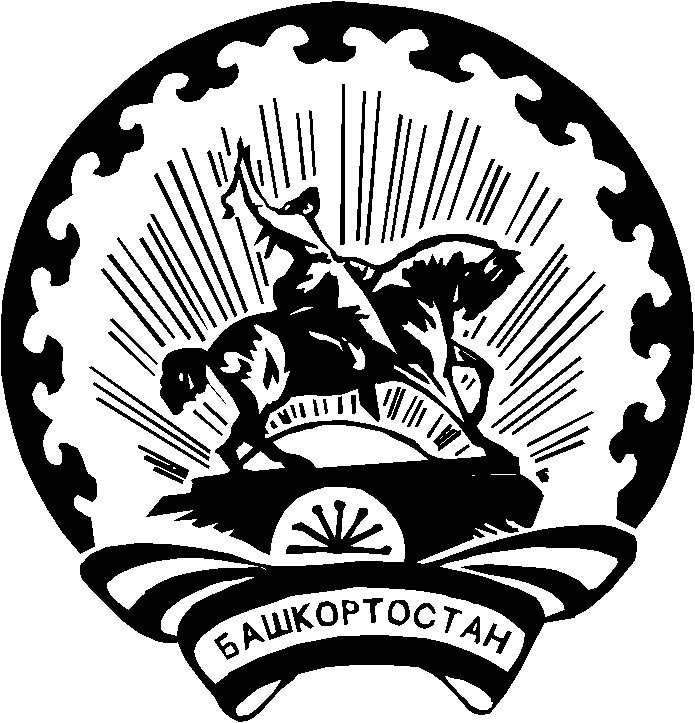 